CNAS认可标识（科研实验室）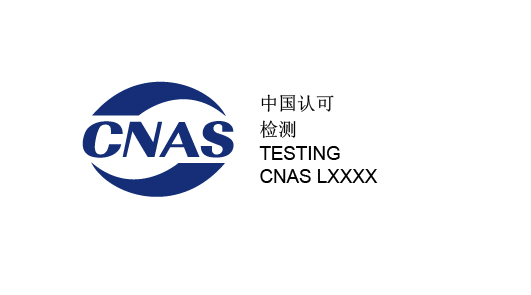 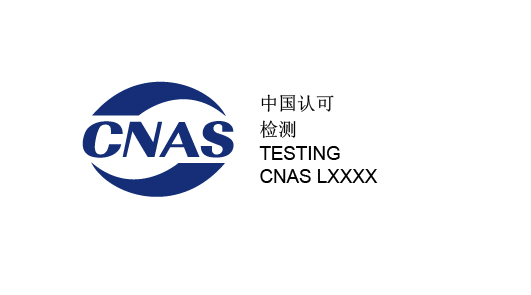 